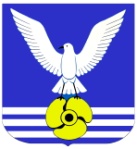 О внесении изменений в постановление администрации городского округа Большой Камень от 09.09.2022 № 1957 «Об утверждении Порядка единовременной материальной помощи семье военнослужащего, погибшего в ходе специальной военной операции
на территориях Донецкой Народной Республики, Луганской Народной Республики и Украины,
на мероприятия, связанные с захоронением погибшего,
за счет средств резервного фонда администрации городского округа Большой Камень»О внесении изменений в постановление администрации городского округа Большой Камень от 09.09.2022 № 1957 «Об утверждении Порядка единовременной материальной помощи семье военнослужащего, погибшего в ходе специальной военной операции
на территориях Донецкой Народной Республики, Луганской Народной Республики и Украины,
на мероприятия, связанные с захоронением погибшего,
за счет средств резервного фонда администрации городского округа Большой Камень»В соответствии с постановлением администрации городского округа Большой Камень от 26.04.2022 № 883 «Об утверждении Порядка использования бюджетных ассигнований резервного фонда администрации городского округа Большой Камень и признании утратившими силу отдельных муниципальных правовых актов» администрация городского округа Большой КаменьПОСТАНОВЛЯЕТ:В соответствии с постановлением администрации городского округа Большой Камень от 26.04.2022 № 883 «Об утверждении Порядка использования бюджетных ассигнований резервного фонда администрации городского округа Большой Камень и признании утратившими силу отдельных муниципальных правовых актов» администрация городского округа Большой КаменьПОСТАНОВЛЯЕТ:В соответствии с постановлением администрации городского округа Большой Камень от 26.04.2022 № 883 «Об утверждении Порядка использования бюджетных ассигнований резервного фонда администрации городского округа Большой Камень и признании утратившими силу отдельных муниципальных правовых актов» администрация городского округа Большой КаменьПОСТАНОВЛЯЕТ:В соответствии с постановлением администрации городского округа Большой Камень от 26.04.2022 № 883 «Об утверждении Порядка использования бюджетных ассигнований резервного фонда администрации городского округа Большой Камень и признании утратившими силу отдельных муниципальных правовых актов» администрация городского округа Большой КаменьПОСТАНОВЛЯЕТ:Внести изменения в приложение к постановлению администрации городского округа Большой Камень от 09.09.2022 № 1957 «Об утверждении Порядка единовременной материальной помощи семье военнослужащего, погибшего в ходе специальной военной операции
на территориях Донецкой Народной Республики, Луганской Народной Республики и Украины, на мероприятия, связанные с захоронением погибшего, за счет средств резервного фонда администрации городского округа Большой Камень», заменив в пункте 11 слова «Организационный отдел управления делами» словами «Управление бухгалтерского учета
и отчетности».Управлению делами администрации городского округа Большой Камень опубликовать настоящее постановление в газете «ЗАТО»
и разместить на официальном сайте органов местного самоуправления городского округа Большой Камень в сети «Интернет».Настоящее постановление вступает в силу со дня
его официального опубликования.Внести изменения в приложение к постановлению администрации городского округа Большой Камень от 09.09.2022 № 1957 «Об утверждении Порядка единовременной материальной помощи семье военнослужащего, погибшего в ходе специальной военной операции
на территориях Донецкой Народной Республики, Луганской Народной Республики и Украины, на мероприятия, связанные с захоронением погибшего, за счет средств резервного фонда администрации городского округа Большой Камень», заменив в пункте 11 слова «Организационный отдел управления делами» словами «Управление бухгалтерского учета
и отчетности».Управлению делами администрации городского округа Большой Камень опубликовать настоящее постановление в газете «ЗАТО»
и разместить на официальном сайте органов местного самоуправления городского округа Большой Камень в сети «Интернет».Настоящее постановление вступает в силу со дня
его официального опубликования.Внести изменения в приложение к постановлению администрации городского округа Большой Камень от 09.09.2022 № 1957 «Об утверждении Порядка единовременной материальной помощи семье военнослужащего, погибшего в ходе специальной военной операции
на территориях Донецкой Народной Республики, Луганской Народной Республики и Украины, на мероприятия, связанные с захоронением погибшего, за счет средств резервного фонда администрации городского округа Большой Камень», заменив в пункте 11 слова «Организационный отдел управления делами» словами «Управление бухгалтерского учета
и отчетности».Управлению делами администрации городского округа Большой Камень опубликовать настоящее постановление в газете «ЗАТО»
и разместить на официальном сайте органов местного самоуправления городского округа Большой Камень в сети «Интернет».Настоящее постановление вступает в силу со дня
его официального опубликования.Внести изменения в приложение к постановлению администрации городского округа Большой Камень от 09.09.2022 № 1957 «Об утверждении Порядка единовременной материальной помощи семье военнослужащего, погибшего в ходе специальной военной операции
на территориях Донецкой Народной Республики, Луганской Народной Республики и Украины, на мероприятия, связанные с захоронением погибшего, за счет средств резервного фонда администрации городского округа Большой Камень», заменив в пункте 11 слова «Организационный отдел управления делами» словами «Управление бухгалтерского учета
и отчетности».Управлению делами администрации городского округа Большой Камень опубликовать настоящее постановление в газете «ЗАТО»
и разместить на официальном сайте органов местного самоуправления городского округа Большой Камень в сети «Интернет».Настоящее постановление вступает в силу со дня
его официального опубликования.Глава городского округаГлава городского округаР.С. АбушаевР.С. Абушаев